            2023 Sutherland Shire Cronulla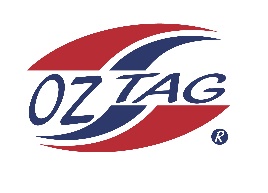                                     Under 14 Girls Representative Squad                                                      State Cup Coffs HarbourCongratulations to the following players selected in the under 14 Girls to represent Cronulla. 1Kalani Anderson2Eva Benton3Emeline Bourke   4Ocean Bradley5Brooke Carroll6Noa Coupland7Paige Debreczini8Amalee Doyle9Dolly Fava 10Haylee Hanley 11Lyla Hawksworth 12Matilda Kane13Rhianna Karika14Ashleigh L’Estrange15Monique Marshall16Tahli WeigandShadows in no particular order17Sienna Best18Saige Pritchard19Kalarni Judd20Talea Miller21Taylor Galloway